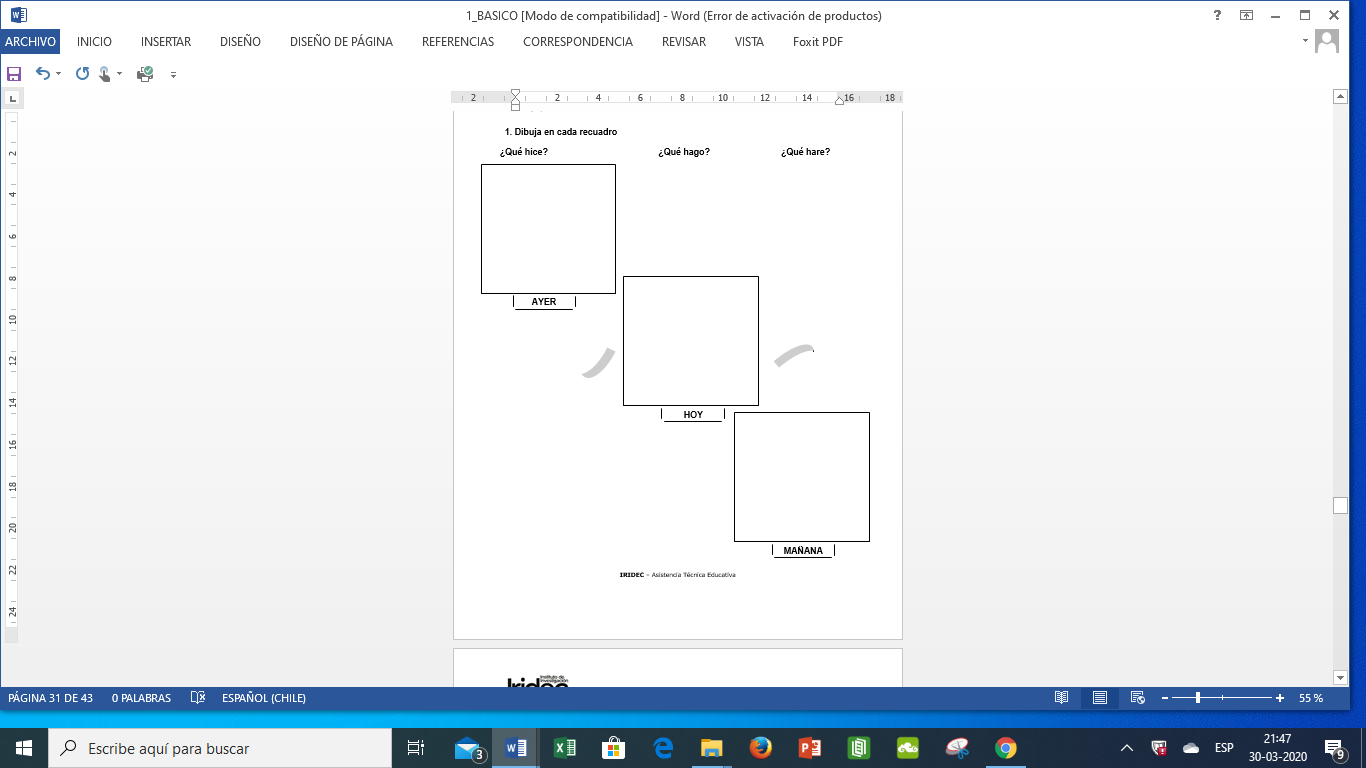 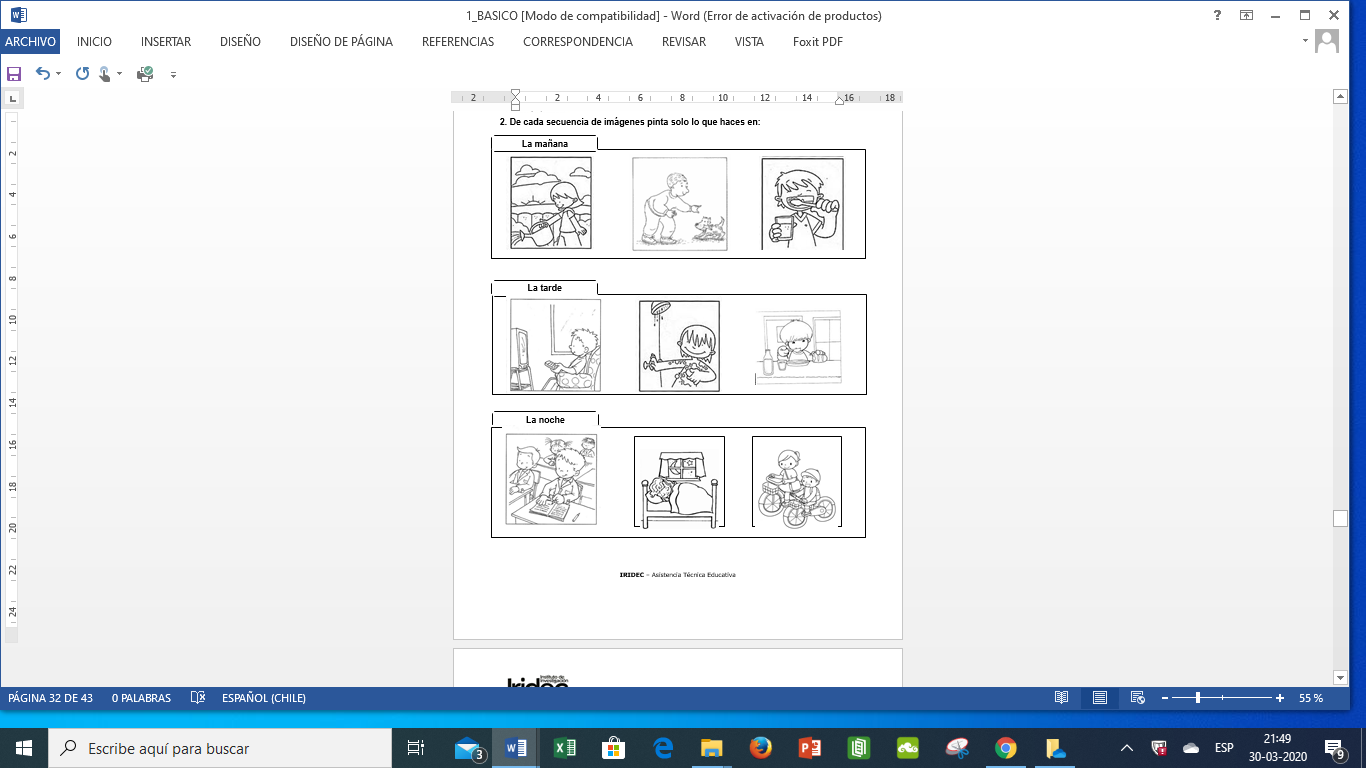 Observa cada secuencia y ordénalas indicando debajo se cada una según corresponda: antes, ahora y después.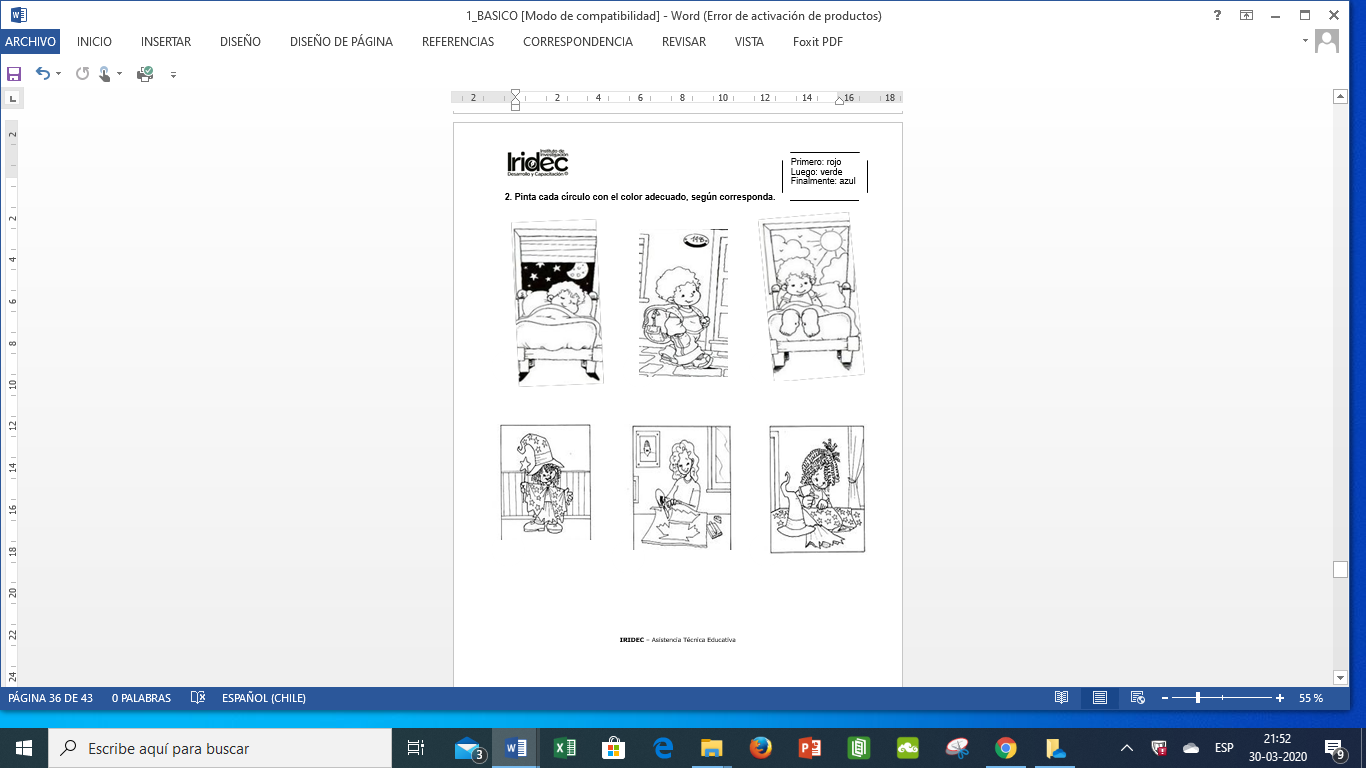 